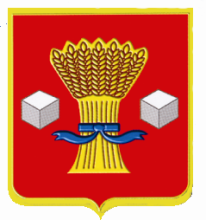 АдминистрацияСветлоярского муниципального района Волгоградской областиПОСТАНОВЛЕНИЕот 12.01.2022                   № 6О резервировании земельного участка для муниципальных нужд Руководствуясь статьями 11, 56, 56.1, 70.1 Земельного кодекса Российской Федерации, Постановлением Правительства Российской Федерации          от 22.07.2008 № 561 «О некоторых вопросах, связанных с резервированием земель для государственных или муниципальных нужд», Уставом Светлоярского муниципального района Волгоградской области, в соответствии с Правилами  землепользования и застройки Светлоярского городского поселения Светлоярского муниципального района Волгоградской области, утверждёнными решением Думы Светлоярского городского поселения Светлоярского муниципального района Волгоградской области от 14.03.2019 № 61/176, Генеральным планом Светлоярского городского поселения Светлоярского муниципального района Волгоградской области, утверждённым решением Думы Светлоярского городского поселения Светлоярского муниципального района Волгоградской области от 27.01.2006 № 2/2, в целях размещения автомобильных дорог и их конструктивных элементов,п о с т а н о в л я ю:1. Зарезервировать для муниципальных нужд сроком на три года земельный участок с кадастровым номером 34:26:090201:12883, категории земель: земли населенных пунктов, площадью 5561 кв.м, расположенный по адресу: Волгоградская область, Светлоярский район, р.п. Светлый Яр, Российская Федерация, ул. Победы, ул. им. Н. Д. Киселева, ул. Мира, с видом разрешенного использования: для размещения автомобильных дорог и их конструктивных элементов. 2. Установить на срок резервирования, указанный в пункте 1 настоящего постановления, ограничения в отношении земельного участка, запрещающие:- возведение жилых, производственных, культурно-бытовых и иных зданий, сооружений;- изменение вида разрешенного использования земельного участка;- образование земельных участков путем раздела, объединения, перераспределения земельных участков или выдела из земельного участка для целей, не связанных со строительством парка;- приватизацию земельного участка. 3. Отделу по управлению муниципальным имуществом и земельными ресурсами администрации Светлоярского муниципального района Волгоградской области:- обеспечить государственную регистрацию ограничений прав, установленных настоящим постановлением;- направить копию настоящего постановления в Федеральное государственное бюджетное учреждение «Федеральная кадастровая палата Федеральной службы государственной регистрации, кадастра и картографии» по Волгоградской области для внесения в государственный кадастр недвижимости сведений об установлении ограничений на земельный участок.4. Отделу по муниципальной службе, общим и кадровым вопросам администрации Светлоярского муниципального района Волгоградской области (Иванова Н.В.):- направить настоящее постановление для опубликования в районной газете «Восход»;- разместить настоящее постановление в сети «Интернет» на официальном сайте Светлоярского муниципального района Волгоградской области.5. Заинтересованные лица могут ознакомиться со схемой резервируемого земельного участка, а также перечнем кадастровых номеров земельных участков, которые полностью или частично расположены в границах резервируемых земель, с понедельника по пятницу с 08 ч. 00 мин. до 12 ч. 00 мин. и с 13 ч. 00 мин. до 17 ч. 00 мин. по адресу: Волгоградская область, Светлоярский район, р.п. Светлый Яр, ул. Спортивная, 5, кабинет № 56, или в сети «Интернет» на официальном сайте Светлоярского муниципального района Волгоградской области www.svyar.ru.    6. Контроль над исполнением настоящего постановления возложить на заместителя главы Светлоярского муниципального района Волгоградской области Подхватилину О.И.Глава муниципального района	                                                           Т.В. РаспутинаСубботина С.Е.